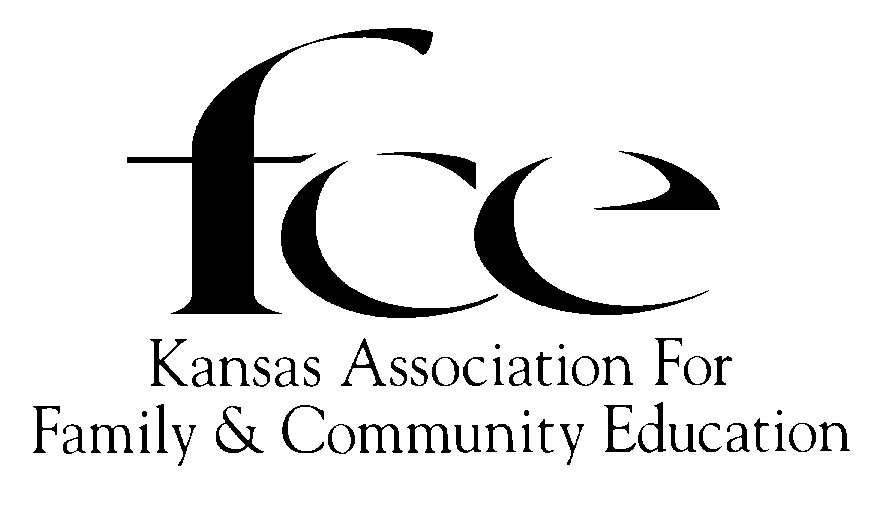 APPLICATION FORM FOR YEARS OFFCE (group) RECOGNITIONPRESENTED IN THE YEAR THAT IT IS ACHIEVED!                  APPLYING FOR: (Circle Year)      5  10  15  20  25  30  35  40  45  50  55  60  65  70                                                             75  80  85  90  95  100  105  110…(in 5 year increments)FCE Name__________________ County_____________ Area (circle) NE   NW   SC   SE   SWName of FCE Contact________________________________ Phone (_____) _____-		Street/PO Box # 											City/State							 Zip + 4				Original Name___________________________________ Year Chartered _______ to________Name__________________________________________ Year Re-chartered______ to _______Please list (3) outstanding accomplishments. 1.2.3.APPLICANT- Send to County FCE Council President by October 1, 2021.*County Council PRESIDENT: Send to KAFCE Area Director by November 1, 2021.  * Refer to KAFCE Roster for Name & Address of each Area DirectorKAFCE  DIRECTOR: Send forms to KAFCE Registrar by December 1, 2021.    KAFCE Registrar:  DeLores Walden, 5720 SE Paulen Road, Berryton, KS  66409-9400(Revised 08/01/2019)